Электронный выпуск новостей о текущих конкурсах российских фондов и программ(28) 2017СОДЕРЖАНИЕ:РГО. Грантовый конкурс Русского географического общества 2018 года	3РНФ. Гранты 2019-2021 гг по поддержке международных научных коллективов (третья волна совместного конкурса РНФ-DFG)	4XIX Национальный конкурс «Золотая Психея» (по итогам 2017 года)	5Премия 2017 года Германского исторического института за лучшую кандидатскую диссертацию	6Третий Всероссийский Конкурс «Открытые данные» (2017 г)	6РГО. Грантовый конкурс Русского географического общества 2018 годаНачался прием заявок на соискание целевых, инициативных и грантов региональных отделений Русского географического общества в 2018 году. Заявочная кампания продлится с 15 сентября по 23 октября 2017 года.Прием заявок на медиагранты РГОзапланирован на январь – февраль 2018 года(точные даты будут сообщены дополнительно).Подать заявку на грант может любой человек или организация. Заявки принимаются только через единую электронную систему на сайте grant.rgo.ru. Использовать её имеют право зарегистрированные пользователи.Категории грантовЦелевые гранты направлены на поддержку проектов, сформированных в рамках тематики, предложенной жертвователями.Инициативные гранты направлены на поддержку проектов, инициируемых Президентом Общества, членами Попечительского и Управляющего советов, а также советами и комиссиями Общества.Гранты региональных отделений направлены на поддержку проектов, представляемых региональными отделениями Общества.Медиагранты направлены на медиаподдержку проектов РГО из числа региональных, целевых, инициативных, а также проектов в сфере популяризации географических знаний и деятельности Общества (самостоятельные медиагранты). Номинации:Целевые и инициативные гранты:  Проведение географических исследований 
  Организация экспедиций и путешествий 
  Экогеографическое просвещение 
  Издательская работа 
  Сохранение историко-культурного наследия России 
  Сохранение объектов живой природы 
  Молодежные гранты 
  Подводные исследования 
  Работа с Фондами РГОРегиональные гранты:Проведение географических исследований 
  Организация экспедиций и путешествий 
  Экогеографическое просвещение 
  Издательская работа 
  Сохранение историко-культурного наследия России 
  Сохранение объектов живой природы 
  Молодежные грантыМедиагранты:  Медиаподдержка проектов РГО из числа региональных, целевых, инициативных 
  Самостоятельные медиагрантыПредельные суммы финансирования грантов региональных отделенийНоминация                                           Объём финансирования одного гранта (руб.)
Проведение географических исследований            1 800 000

Организация экспедиций и путешествий                  2 500 000

Экогеографическое просвещение, в том числе        700 000
"Школьная география"                                                 180 000

Издательская работа                                                    700 000

Сохранение историко-культурного наследия России 700 000

Сохранение объектов живой природы                        700 000

Молодёжные гранты                                                      680 000

Медиагранты:
- медиаподдержка проектов РГО;                                1 800 000
- самостоятельные.                                                       1 800 000Срок окончания приема заявок: 23 октября 2017 года. Полная информация о конкурсе: https://www.rgo.ru/ru/granty/grantovyy-konkurs-2018РНФ. Гранты 2019-2021 гг по поддержке международных научных коллективов (третья волна совместного конкурса РНФ-DFG)Российский научный фонд начал прием заявок на конкурс по поддержке международных научных коллективов. Конкурс проводится совместно с Немецким научно-исследовательским сообществом (DFG).Совместный конкурс проводится организациями уже в третий раз. В конкурсе могут принять участие исследования по всем отраслям знаний из классификатора Фонда.В рамках конкурса будут поддержаны фундаментальные и поисковые научные исследования международных научных коллективов. Экспертиза проектов будет осуществляться как с российской, так и с немецкой стороны. Рассчитывать на финансирование смогут только те коллективы, которым удастся получить положительную оценку экспертов обеих стран.Размер одного гранта с стороны РНФ составит от 4 до 6 миллионов рублей ежегодно, а сами трехлетние научные проекты планируются к реализации в 2019-2021 годах.Срок окончания приема заявок:  11 декабря 2017 года.Информация о Конкурсе на сайте РНФ: http://www.rscf.ru/ru/node/2521 XIX Национальный конкурс «Золотая Психея» (по итогам 2017 года)Открыт прием заявок на участие в XIX Национальном конкурсе «Золотая Психея» по итогам 2017 года.В рамках Национального конкурса выделены 6 основных номинаций, победитель в каждой из них по итогам голосования Экспертного совета и Большого жюри получает главный приз – статуэтку «Золотая Психея». Известная психологам всей страны статуэтка победителя – изящный символ общественного признания профессиональных заслуг её обладателя.Основные номинации НК «Золотая Психея»:«Книга года по психологии» 
«Психологический инструмент года» 
«Мастер-класс года для психологов» 
«Проект года в психологической науке» 
«Событие в жизни профессионального психологического сообщества»Статуэтка «Золотая Психея» вручается персонально автору проекта-победителя, в случае победы коллективного проекта, статуэтка «Золотая Психея» вручается персонально руководителю авторского коллектива, соавторы проекта-победителя получают дипломы победителя Конкурса.В рамках Национального конкурса выделена одна дополнительная номинация «Психология – людям!, или Просветительский психологический проект года». Лидер читательского голосования в этой номинации получает диплом победителя и приз от Генерального спонсора Национального конкурса - Компании «Иматон».Все участники Национального конкурса получают по итогам голосования Экспертного совета и Большого жюри документы об участии (дипломы) с указанием конкурсного статуса: победитель, лауреат, номинант.Конкурсные проекты могут предлагать все члены психологического сообщества - авторы проектов или поддерживающие их коллеги, готовые представить все необходимые материалы.Форма заявки открыта и доступна зарегистрированным пользователям.Торжественная церемония объявления и награждения победителей и лауреатов XIX Национального конкурса «Золотая Психея» по итогам 2017 года состоится в рамках 12-го Санкт-Петербургского саммита психологов, который состоится 3 - 5 июня 2018 года.Информация о конкурсе на сайте организатора: http://psy.su/psyche/news/4073/Премия 2017 года Германского исторического института за лучшую кандидатскую диссертациюГерманский исторический институт в Москве учредил одну премию за лучшую кандидатскую диссертацию в области истории Германии и германо-российских/советских отношений.Победитель конкурса получит денежную премию в размере 1000 евро.На конкурс могут быть заявлены неопубликованные кандидатские диссертации, прошедшие защиту в странах постсоветского пространства до июля 2017 г. и получившие высшую оценку госкомиссии.Жюри конкурса состоит из немецких и российских ученых.Соискатели премии должны предоставить отзыв научного руководителя, а также саму диссертацию, краткое изложение ее содержания (на двух-трех печатных страницах) и автобиографию.Все необходимые документы просим направлять по электронной почте: stipendien@dhi-moskau.orgСрок окончания приема заявок: 15 ноября 2017 года. Информация о Премии на сайте Института: https://www.dhi-moskau.org/ru/stipendii-granty/premii.htmlТретий Всероссийский Конкурс «Открытые данные» (2017 г)Объявлен третий Всероссийский Конкурс «Открытые данные», который проводится в период с 15 сентября по 15 декабря 2017 года. Конкурс проводится под эгидой Открытого правительства совместно с Минэкономразвития России. Подведение итогов конкурса и награждение победителей состоится конце декабря 2017 года. В Конкурсе могут принимать участие: Программные продукты, использующие открытые данные 
Исследования, использующие открытые данные Участие в Конкурсе это:  отличный способ показать свой проект известным экспертам в области ИТ, представителям венчурных фондов;  хороший старт кампании по продвижению проекта, а победа – это весомый аргумент в коммуникациях с инвесторами; 
возможность выиграть призы от партнеров Конкурса. В прошлом году победители получили гироскутеры от Яндекса, менторскую поддержку акселератора NUMA.MOSCOW и поддержку от портала «Частный корреспондент». Инициатором Конкурса является Совет по открытым данным. Конкурс проводится по поручению Правительственной комиссии по координации деятельности открытого правительства. Заявки принимаются до 15 декабря 2017 года.Полная информация о конкурсе: http://opendatacontest.ru/ Уважаемые коллеги!Перед отправкой заявки на любой конкурс, ее необходимо зарегистрировать в Информационно-аналитическом отделе Управления научных исследований у Екатерины Алексеевны Богдановой.Подробную информацию о конкурсах, конкурсную документацию, консультации по оформлению заявок Вы можете получить в информационно-аналитическом отделе Управления научных исследований (5 корпус, комн. 303)Информация о конкурсах, грантах, стипендиях, конференциях размещена на веб-странице РГПУ им. А.И. Герцена по ссылке:http://www.herzen.spb.ru/main/nauka/1319113305/Предыдущие номера электронного выпуска Вы можете найти на нашем сайте по адресам:http://mnpk.herzen.spb.ru/?page=metodicsConsalting  или http://www.herzen.spb.ru/main/nauka/1319113305/1319194352/ РГПУ им. А.И. Герцена,Управление научных исследований«Информационно-аналитический отдел»,Тел: 36-44, 36-46E-mail: iao@herzen.spb.ru2017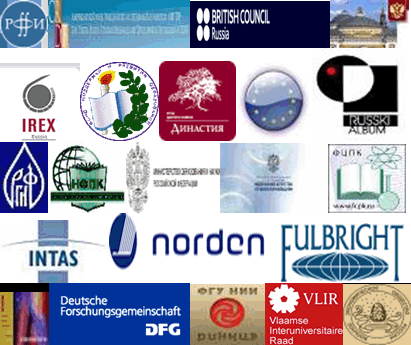 КОНКУРСЫ РОССИЙСКИХ И МЕЖДУНАРОДНЫХ ФОНДОВ И ПРОГРАММ